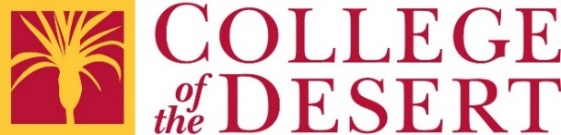 College of the Desert Meeting Agenda TemplateAs of May 10, 2019How to Use this Template for Meeting Agendas	2Template Formatting Reference Information	3Meeting Agenda Template	4Example Committee Agenda	6How to Use this Template for Meeting AgendasLogosIf you add a second logo, include an alternative text description.For example, “College of the Desert”, for the COD logo.  Do not include the word logo the words picture, image, etc.DraftsDo not use watermarks.Add “Draft of” before “Minutes for…”Optional SectionsSections that are not used by a committee may be deleted.Make sure to delete extra blank lines.Adding textReplace the text in brackets with the actual agenda information.  Type over the information instead of using copy and paste.For example, replace “[Name of Committee/Task Force]” with “College Planning Council”.Avoid using additional bold, italics, or all caps within the document.Underlining is reserved for hyperlinks.Since this document will also be printed, hyperlinks do not need to be descriptive.  For example, www.collegeofthedesert.edu is acceptable.ListsCreate new items by typing Enter at the end of a list item.Delete the entire line to remove an extra item from a list.Adjust the list item levels by increasing or decreasing the indent or typing Tab after the list item number.Insert page breaks to move text to a new page, Ctrl + Enter.An Example Committee Agenda is provided after the template.Links in the example refer back to relevant sections of these instructions for convenience.Delete the first five pages of instructions and reference information.Delete the Example Committee Agenda at the end of this document.Template Formatting Reference InformationMarginsTop and bottom: 0.5 inchLeft and right: 0.75 inchDocument fontVerdana 14 pointsTitleVerdana 12 pointsAll other textAvoid using additional bold, italics, or all caps within the document.Underlining is reserved for hyperlinks.Since this document will also be printed, hyperlinks do not need to be descriptive.  For example, www.collegeofthedesert.edu is acceptable.Document heading structureHeading level 1Committee name	Headings level 2Date of the meetingMembers (total #):Quorum: [#]	Subject to the Brown Act: Next MeetingAgenda Item DetailsHeadings level 3Agenda sections beginning with 1. Call to Order/Roll CallThe rest of the document is Normal text or items in lists.Vertical spacing (blank lines)The document is set to 1.5 lines paragraph spacing.Paragraph spacing in Members sections is 1.15 lines and 4 points after.Agenda sections have 4 points at the beginning of each line as spacing.[Name of Committee/Task Force]Agenda for [Day, Month Date, Year (Friday, April 7, 2019)][Time][Location (do not use acronyms)][Optional video conference information]Committee Members (total #):[List members in any order used by the Committee, Normal text left indented 0.25 in, paragraph spacing in this section is 1.15 lines]Quorum:Subject to Brown Act: Yes or NoCall to Order/Roll CallPublic Comments (optional)Action ItemsApproval of AgendaApproval of [date] Minutes[Action Item]Information/Discussion Items[Information/Discussion Item][Information/Discussion Sub-item]  [Information/Discussion Sub-item][Information/Discussion Item]Good of the Order (optional)Future Agenda Topics (optional)AdjournmentNext Meeting (optional)[Day, Month Date, Year][Time][Location (do not use acronyms)]Agenda Item Details[Use Normal text style or bulleted lists]Example CommitteeDraft of Agenda for Tuesday, May 7, 201910:00 am – 11:30 amMath Science Technology Center – Room 106Committee Members (total #): 2Jane Smith (Chair), John SmithQuorum: 2Subject to Brown Act: NoCall to OrderPublic Comments Action ItemsApproval of AgendaApproval of April 9 MinutesInformation/Discussion ItemsUpdate on Revised Role, Deliverables and Membership Discussion - JaneReportsReport 1 – JaneReport 2 - JohnGood of the OrderFuture Agenda TopicsAdjournmentNext MeetingTuesday, September 9, 201910:00 am – 11:30 amMath Science Technology Center – Room 106